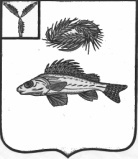 АДМИНИСТРАЦИЯНОВОКРАСНЯНСКОГО МУНИЦИПАЛЬНОГО ОБРАЗОВАНИЯ                  ЕРШОВСКОГО МУНИЦИПАЛЬНОГО РАЙОНА                            САРАТОВСКОЙ ОБЛАСТИПОСТАНОВЛЕНИЕот  07.02.2022                                                                                      №  5  О проведении общественных обсуждений проектов формпроверочных листов в сфере муниципального контроляна территории Новокраснянского муниципального образования                  В соответствии с Федеральным законом от 31.07.2020 N 248-ФЗ "О государственном контроле (надзоре) и муниципальном контроле в Российской Федерации", Постановлением Правительства Российской Федерации от 27.10.2021 №1844 "Об утверждении требований к разработке, содержанию, общественному обсуждению проектов форм проверочных листов, утверждению, применению, актуализации форм проверочных листов, а также случаев обязательного применения проверочных листов", руководствуясь Уставом Новокраснянского муниципального образования Ершовского муниципального района Саратовской области, администрация Новокраснянского муниципального образования  ПОСТАНОВЛЯЕТ:1. Назначить общественные обсуждения проектов форм проверочных листов в сфере муниципального контроля на территории Новокраснянского муниципального образования Ершовского муниципального района Саратовской области  на 03 марта 2022 года согласно приложениям      № 1, 2, 3, 4.2. С целью проведения общественных обсуждений разместить проекты форм проверочных листов в сфере муниципального контроля на территории Новокраснянского муниципального образования 16 февраля 2022 года на сайте администрации Ершовского муниципального района в сети «Интернет».3. Замечания и предложения в письменной форме граждане вправе представить организатору общественных обсуждений в срок со дня опубликования настоящего постановления и до  02 марта 2022 года по рабочим дням с 8.00 до 17.00 по адресу: 413520 Саратовская область, Ершовский  район ,  с.Новая Краснянка,  ул.Братиславская,  д.20 «А».4.  Разместить настоящее постановление на официальном сайте администрации Ершовского муниципального района в сети интернет.Глава Новокраснянского                                                                                    муниципального образования                                          Е.Ю. Кузнецова     Приложение№1 
к постановлению администрации
Новокраснянского муниципального образования
от    07.02.2022 г.  № 5Форма проверочного листа(списков контрольных вопросов, ответы на которые свидетельствуюто соблюдении или несоблюдении контролируемым лицом обязательных требований),применяемого при осуществлении выездных проверокв сфере муниципального земельного контроляв границах Новокраснянского муниципального образованияМУНИЦИПАЛЬНЫЙ ЗЕМЕЛЬНЫЙ КОНТРОЛЬ(вид муниципального контроля)АДМИНИСТРАЦИЯ  НОВОКРАСНЯНСКОГО МУНИЦИПАЛЬНОГО ОБРАЗОВАНИЯ(наименование органа муниципального земельного контроля)Проверочный лист(список контрольных вопросов, отражающих содержание обязательных требований, ответы на которые свидетельствуют о соблюдении или несоблюдении контролируемым лицом обязательных требованийВид контрольного мероприятия: выездная проверкаДата заполнения проверочного листа: «___» _____________ 20 ___ г.Объект муниципального контроля, кадастровый номер, местоположение, адрес земельного участка, части земельного участка, земель: _________________________________________________________________Фамилия, имя и отчество (при наличии) гражданина или индивидуального предпринимателя, его идентификационный номер налогоплательщика и (или) основной государственный регистрационный номер индивидуального предпринимателя, адрес регистрации гражданина или индивидуального предпринимателя, наименование юридического лица, его идентификационный номер налогоплательщика и (или) основной государственный регистрационный номер, адрес юридического лица (его филиалов, представительств, обособленных структурных подразделений), являющихся контролируемыми лицами ______________________________________________________________________________________________________________________________________________________________Место (места) проведения контрольного мероприятия с заполнением проверочного листа ________________________________________________________________________________________________________________Реквизиты решения о проведении контрольного мероприятия _______________________________________________________________________Учетный номер контрольного мероприятия _______________________Должность, фамилия и инициалы должностного лица Администрации Новокраснянского муниципального образования, проводящего выездную проверку и заполняющего проверочный лист _______________________________________ _________________________________________________________________Приложение № 2к постановлению администрацииНовокраснянского муниципального образованияот   07.02.2022 г.  №  5              МУНИЦИПАЛЬНЫЙ ЖИЛИЩНЫЙ КОНТРОЛЬАДМИНИСТРАЦИЯ НОВОКРАСНЯНСКОГО МУНИЦИПАЛЬНОГО ОБРАЗОВАНИЯПроверочный лист(список контрольных вопросов) при проведении плановых проверокпо муниципальному жилищному контролюв отношении юридических лиц, индивидуальных предпринимателей,осуществляющих управление многоквартирными домами1.Наименование  органа  муниципального   контроля:   администрация   Ершовского муниципального района Саратовской области2.Проверочный лист утвержден постановлением администрации Новокраснянского муниципального образования  от ________ №_____.       3.Приказ о проведении плановой проверки от _______________ № ________. 4.Учетный  номер  плановой проверки и дата присвоения учетного номерапроверки в едином реестре проверок: ______________________________________. 5.Место проведения плановой проверки с заполнением проверочного листа и   (или)  указание  на  используемые  юридическим  лицом  производственные объекты: _________________________________________________________________.  6.Наименование юридического лица, фамилия, имя, отчество (последнее - при     наличии)   индивидуального    предпринимателя,    ИНН: ___________  7. Должность  (и),  фамилия,  имя,  отчество (последнее - при наличии) должностного (ых) лица (лиц), проводящего (их) плановую проверку: _____________________________________________________________________________Перечень  вопросов,  отражающих содержание обязательных требований, ответы  на которые однозначно свидетельствуют о соблюдении или несоблюдении юридическим лицом, индивидуальным предпринимателем обязательных требований, составляющих предмет проверки:__________________________________________________________________________(должность, фамилия, имя, отчество (последнее - при наличии)представителя юридического лица,индивидуального предпринимателя)_________________________________________________________________________(должность, фамилия, имя, отчество (последнее - при наличии) лица,проводящего плановую проверкуи заполняющего проверочный лист)ФОРМА                Приложение № 4                                                                     к постановлению администрации                                                                 Новокраснянского муниципального образования  от   07.02.2022 г.  № 5ФОРМАПроверочный лист, применяемый при осуществлении муниципального контроля в сфере благоустройства на территории Новокраснянского муниципального образования_____________________________________________________________________________________Наименование контрольного органа1. Вид контрольного мероприятия:____________________________________________________________________________________________________________________________________________2. Форма проверочного листа утверждено постановлением Администрации Новокраснянского муниципального образования  от «__»____________20___г. №__________________________________________________________________________________________3. Контролируемое лицо (фамилия, имя и отчество (при наличии)  гражданина или индивидуального предпринимателя, являющегося контролируемым лицом, его идентификационный номер налогоплательщика и (или) основной государственный регистрационный номер индивидуального предпринимателя, адрес регистрации гражданина или индивидуального предпринимателя, наименование юридического лица, являющегося контролируемым лицом, его идентификационный номер налогоплательщика и (или)  основной государственный регистрационный номер, адрес организации (ее филиалов, представительств, обособленных структурных подразделений):___________________________________________________________________________________________________________________________________4. Место проведения контрольного мероприятия с заполнением проверочного листа:_________________________________________________________________________________________________5. Объект муниципального контроля__________________________________________________________________________________________________________________________________________6. Реквизиты решения о проведении контрольного мероприятия:__________________________________________________________________________________________________________________7. Учетный номер контрольного мероприятия и дата присвоения учетного номера контрольного мероприятия в едином реестре проверок:______________________________________________________________________________________________________________________________________8. Должность, фамилия и инициалы должностного лица (лиц) контрольного органа, проводящего(-их) контрольное мероприятие и заполняющего (-их) проверочный лист_____________________________________________________________________________________________________________9. Список контрольных вопросов, отражающих содержание обязательных требований, ответы на которые свидетельствуют о соблюдении или несоблюдении юридическим лицом, индивидуальным предпринимателем, гражданином обязательных требований, составляющих предмет проверки:№ п/пВопросы, отражающие содержание обязательных требованийРеквизиты нормативных актов, с указанием структурныхединиц этих актовОтветы на вопросыОтветы на вопросыОтветы на вопросыОтветы на вопросы№ п/пВопросы, отражающие содержание обязательных требованийРеквизиты нормативных актов, с указанием структурныхединиц этих актовДаНетНеприменимоПримечание1Используется ли проверяемым юридическим лицом или индивидуальным предпринимателем земельный участок в соответствии с установленным целевым назначением и (или) видом разрешенного использования?Пункт 2 статьи 7, статья 42 Земельного кодекса Российской Федерации2Имеются ли у проверяемого юридического лица или индивидуального предпринимателя права, предусмотренные законодательством Российской Федерации, на используемый земельный участок (используемые земельные участки, части земельных участков)?Пункт 1 статьи 25 Земельного кодекса Российской Федерации3Зарегистрированы ли права либо обременение на используемый земельный участок (используемые земельные участки, часть земельного участка) в порядке, установленном Федеральным законом от 13.07.2015 № 218-ФЗ «О государственной регистрации недвижимости»?Пункт 1 статьи 26 Земельного кодекса Российской Федерации, статья 8.1 Гражданского кодекса Российской Федерации4Соответствует ли площадь используемого проверяемым юридическим лицом, индивидуальным предпринимателем земельного участка площади земельного участка, указанной в правоустанавливающих документах?Пункт 1 статьи 25, пункт 1 статьи 26 Земельного кодекса Российской Федерации5Соответствует ли положение поворотных точек границ земельного участка, используемого проверяемым юридическим лицом, индивидуальным предпринимателем, сведениям о положении точек границ земельного участка, указанным в Едином государственном реестре недвижимости?Пункт 3 статьи 6, пункт 1 статьи 25 Земельного кодекса Российской Федерации6В случаях если использование земельного участка (земельных участков), находящегося в государственной или муниципальной собственности, на основании разрешения на использование земель или земельных участков привело к порче либо уничтожению плодородного слоя почвы в границах таких земель или земельных участков, приведены ли земли или земельные участки в состояние, пригодное для использования в соответствии с разрешенным использованием?Пункт 5 статьи 13, подпункт 1 статьи 39.35. Земельного кодекса Российской Федерации7В случае если действие сервитута прекращено, исполнена ли проверяемым юридическим лицом, индивидуальным предпринимателем, в отношении которого установлен сервитут, обязанность привести земельный участок в состояние, пригодное для использования, в соответствии с разрешенным использованием?Пункт 5 статьи 13, подпункт 9 пункта 1 статьи 39.25 Земельного кодекса Российской Федерации8Выполнена ли проверяемым юридическим лицом (за исключением органа государственной власти, органа местного самоуправления, государственного и муниципального учреждения (бюджетного, казенного, автономного), казенного предприятия, центра исторического наследия президента Российской Федерации, прекратившего исполнение своих полномочий) обязанность переоформить право постоянного (бессрочного) пользования земельным участком (земельными участками) на право аренды земельного участка  (земельных участков) или приобрести земельный участок (земельные участки) в собственность?Пункт 2 статьи 3 Федерального закона от 25.10.2001 № 137-ФЗ «О введении в действие Земельного кодекса Российской Федерации»9Соблюдено ли требование об обязательности использования (освоения) земельного участка в сроки, установленные законодательством?Статья 42 Земельного кодекса Российской Федерации, статья 284 Гражданского кодекса Российской Федерации, пункт 2 статьи 45 Земельного кодекса Российской Федерации, пункт 7 части 2 статьи 19 Федерального закона от 15.04.1998 № 66-ФЗ «О садоводческих, огороднических и дачных некоммерческих объединениях граждан»№п/пПеречень вопросовРеквизиты правового акта,содержащего обязательные требованияВарианты ответаВарианты ответаВарианты ответа№п/пПеречень вопросовРеквизиты правового акта,содержащего обязательные требованияданетнетребуется1.Имеется ли у управляющей организации лицензия на осуществление предпринимательской деятельности по управлению многоквартирными домами?пункты 1,3 статьи 161 Жилищного кодекса Российской Федерации;2.Имеются ли решения общего собрания собственников помещений многоквартирных домов о выборе способа управления управляющей организацией, товариществом собственников жилья?Пункт 3 статьи 161 Жилищного кодекса Российской Федерации3.Применяется ли размер платы за жилое помещение, установленный органом местного самоуправления, для нанимателей и собственников, не определивших размер платы за содержание жилого помещения на общем собрании?статья 158 Жилищного кодекса Российской Федерации4.Имеется ли утвержденный решением общего собрания собственников помещений перечень общего имущества многоквартирного дома (домов)?статья 36 Жилищного кодекса Российской Федерации;Правила содержания общего имущества в многоквартирном доме, утвержденные постановлением Правительства Российской Федерации от 13.08.2006  № 4915.Имеется ли утвержденный решением общего собрания собственников помещений перечень работ и услуг, оказываемых в счет платы за жилое помещение?статья 161 Жилищного кодекса Российской Федерации6.Соблюдается ли порядок технических осмотров многоквартирных домов?пункт 2.1 Правил и норм технической эксплуатации жилищного фонда, утвержденных постановлением Госстроя России от 27.09.2003 № 1707.Обеспечены ли организация и планирование текущего ремонта жилищного фонда?пункт 2.3 Правил и норм технической эксплуатации жилищного фонда, утвержденных постановлением Госстроя России от 27.09.2003 № 1708.Обеспечивается ли подготовка жилищного фонда к сезонной эксплуатации?пункт 2.6 Правил и норм технической эксплуатации жилищного фонда, утвержденных постановлением Госстроя России от 27.09.2003 № 1709.Обеспечены ли организация и функционирование диспетчерской и аварийно-ремонтной служб?пункт 2.7 Правил и норм технической эксплуатации жилищного фонда, утвержденных постановлением Госстроя России от 27.09.2003 № 17010.Соблюдаются ли требования к порядку содержания помещений и придомовых территорий многоквартирных домов?раздел III Правил и норм технической эксплуатации жилищного фонда, утвержденных постановлением Госстроя России от 27.09.2003 № 17011.Соблюдаются ли требования к порядку осуществления технического обслуживания и ремонта строительных конструкций многоквартирных домов?раздел IV Правил и норм технической эксплуатации жилищного фонда, утвержденных постановлением Госстроя России от 27.09.2003 № 17012.Соблюдаются ли требования к порядку осуществления технического обслуживания и ремонта инженерного оборудования многоквартирных домов?раздел V Правил и норм технической эксплуатации жилищного фонда, утвержденных постановлением Госстроя России от 27.09.2003 № 17013.Соблюдаются ли требования к определению размера платы за коммунальную услугу по отоплению в многоквартирных домах?часть 1 статьи 157 Жилищного кодекса Российской Федерации;пункт 4 Правил осуществления деятельности по управлению многоквартирными домами, утвержденных постановлением Правительства Российской Федерации от 15.05.2013 № 416;Правила предоставления коммунальных услуг собственникам и пользователям помещений в многоквартирных домах и жилых домов, утвержденные постановлением Правительства Российской Федерации от 06.05.2011  № 35414.Соблюдаются ли требования к определению размера платы за коммунальную услугу по водоснабжению и водоотведению в многоквартирных домах?часть 1 статьи 157 Жилищного кодекса Российской Федерации;пункт 4 Правил осуществления деятельности по управлению многоквартирными домами, утвержденных постановлением Правительства Российской Федерации от 15.05.2013 № 416;Правила предоставления коммунальных услуг собственникам и пользователям помещений в многоквартирных домах и жилых домов, утвержденные постановлением Правительства Российской Федерации от 06.05.2011  № 35415.Соблюдаются ли требования к оформлению документов на оплату жилищных и коммунальных услуг и указанию информации, подлежащей отражению в данных документах?часть 2 статьи 157 Жилищного кодекса Российской Федерации;пункт 4 Правил осуществления деятельности по управлению многоквартирными домами, утвержденных постановлением Правительства Российской Федерации от 15.05.2013 № 416;пункты 31, 69, 70, 71 Правил предоставления коммунальных услуг собственникам и пользователям помещений в многоквартирных домах и жилых домов, утвержденных постановлением Правительства Российской Федерации от 06.05.2011 № 354;пункт 29 Правил содержания общего имущества в многоквартирном доме, утвержденных постановлением Правительства Российской Федерации от 13.08.2006  № 49116.Соблюдаются ли требования к заключению договоров энергоснабжения с ресурсоснабжающими организациями в целях обеспечения предоставления собственникам и пользователям помещений в многоквартирном доме коммунальной услуги соответствующего вида?часть 1 статьи 157  Жилищного кодекса Российской Федерации;подпункт «д» пункта 4  Правил осуществления деятельности по управлению многоквартирными домами, утвержденных постановлением Правительства Российской Федерации от 15.05.2013 № 416Приложение № 3 к постановлению Администрации Новокраснянского муниципального образованияот  07.02.2022 г.  № 5Проверочный лист, применяемый при осуществлении муниципального контроля на автомобильном транспорте, городском наземном транспорте и в дорожном хозяйстве (в части пассажирских перевозок) на территории Новокраснянского муниципального образованияПроверочный лист, применяемый при осуществлении муниципального контроля на автомобильном транспорте, городском наземном транспорте и в дорожном хозяйстве (в части пассажирских перевозок) на территории Новокраснянского муниципального образования   наименование контрольного органа1. Вид контрольного мероприятия:2. Форма проверочного листа утверждена постановлением Администрации Новокраснянского муниципального образования от  «___» _________20__ г. №_____2. Форма проверочного листа утверждена постановлением Администрации Новокраснянского муниципального образования от  «___» _________20__ г. №_____3.  Контролируемое лицо (фамилия, имя и отчество (при наличии) гражданина или индивидуального предпринимателя, являющегося контролируемым лицом, его идентификационный номер налогоплательщика и (или) основной государственный регистрационный номер индивидуального предпринимателя, адрес регистрации гражданина или индивидуального предпринимателя, наименование юридического лица, являющегося контролируемым лицом, его идентификационный номер налогоплательщика и (или) основной государственный регистрационный номер, адрес организации (ее филиалов, представительств, обособленных структурных подразделений):3.  Контролируемое лицо (фамилия, имя и отчество (при наличии) гражданина или индивидуального предпринимателя, являющегося контролируемым лицом, его идентификационный номер налогоплательщика и (или) основной государственный регистрационный номер индивидуального предпринимателя, адрес регистрации гражданина или индивидуального предпринимателя, наименование юридического лица, являющегося контролируемым лицом, его идентификационный номер налогоплательщика и (или) основной государственный регистрационный номер, адрес организации (ее филиалов, представительств, обособленных структурных подразделений):4. Место проведения контрольного мероприятия с заполнением проверочного листа:4. Место проведения контрольного мероприятия с заполнением проверочного листа:5. Объект муниципального контроля_____________________________________5. Реквизиты решения о проведении контрольного мероприятия:5. Реквизиты решения о проведении контрольного мероприятия:6. Учетный номер контрольного мероприятия и дата присвоения учетного номера контрольного мероприятия в едином реестре проверок:6. Учетный номер контрольного мероприятия и дата присвоения учетного номера контрольного мероприятия в едином реестре проверок:7. Должность, фамилия и инициалы должностного лица (лиц) контрольного органа, проводящего(-их) контрольное мероприятие и заполняющего(-их) проверочный лист7. Должность, фамилия и инициалы должностного лица (лиц) контрольного органа, проводящего(-их) контрольное мероприятие и заполняющего(-их) проверочный лист_____________________________________________________________________8. Список контрольных вопросов, отражающих содержание обязательных требований, ответы на которые свидетельствуют о соблюдении или несоблюдении юридическим лицом, индивидуальным предпринимателем, гражданином обязательных требований, составляющих предмет проверки:8. Список контрольных вопросов, отражающих содержание обязательных требований, ответы на которые свидетельствуют о соблюдении или несоблюдении юридическим лицом, индивидуальным предпринимателем, гражданином обязательных требований, составляющих предмет проверки:№Вопросы, отражающие содержание обязательных требованийОснование (реквизиты нормативных правовых актов с указанием их структурных единиц, которыми установлены обязательные требования)ДаНетОтветы на вопросыОтветы на вопросы№Вопросы, отражающие содержание обязательных требованийОснование (реквизиты нормативных правовых актов с указанием их структурных единиц, которыми установлены обязательные требования)ДаНетНеприменимоПримечание (подлежит обязательному заполнению в случае заполнения графы «неприменимо»12345671.Содержание территории общего пользования и порядок пользования такими территориямиСодержание территории общего пользования и порядок пользования такими территориямиСодержание территории общего пользования и порядок пользования такими территориямиСодержание территории общего пользования и порядок пользования такими территориямиСодержание территории общего пользования и порядок пользования такими территориямиСодержание территории общего пользования и порядок пользования такими территориями1.1.Обеспечивается ли своевременная уборка прилегающих территорий?Раздел 2  Правил благоустройства, чистоты и порядка на территории Новокраснянского муниципального образования — Решение Совета Новокраснянского муниципального образования от 14.04.2015 г. №34-621.2.Соблюдаются ли требования к содержанию элементов благоустройства: своевременное  устранение повреждений,  санитарная очистка, ремонт, окраска?Раздел 5 Правил благоустройства, чистоты и порядка на территории Новокраснянского муниципального образования — Решение Совета Новокраснянского муниципального образования от 14.04.2015 г. №34-62 1.3.Имеются ли оборудованные контейнерные площадки накопления твердых коммунальных отходов, площадки для складирования отдельных групп коммунальных отходов?Раздел 2 Правил благоустройства, чистоты и порядка на территории Новокраснянского муниципального образования — Решение Совета Новокраснянского муниципального образования от 14.04.2015 г. №34-621.4.Имеются ли документы, подтверждающие периодичность факторов сдачи отходов:- региональному оператору по обращению с твердыми коммунальными отходами в целях дальнейшей обработки, утилизации, обезвреживания, транспортирования, размещения отходов;- оператору по обращению с твердыми коммунальными отходами в целях дальнейшей обработки, утилизации, обезвреживания, транспортирования, размещения отходов;- специализированным организациям в целях дальнейшей обработки, утилизации, обезвреживания, транспортирования, размещения отходов?Раздел 2 Правил благоустройства, чистоты и порядка на территории Новокраснянского муниципального образования — Решение Совета Новокраснянского муниципального образования от 14.04.2015 г. №34-62  1.5.Допускается ли переполнение контейнеров для накопления отходов, урн, приводящее к захламлению контейнерных площадок и прилегающих к ним территории?Раздел 2 Правил благоустройства, чистоты и порядка на территории Новокраснянского муниципального образования — Решение Совета Новокраснянского муниципального образования от 14.04.2015 г. №34-621.6.Соблюдается ли запрет на сброс, складирование, размещение отходов и мусора, в т.ч. образовавшихся от ремонта, опиловки деревьев и кустарников, снега, строительного материала (грунт, плит перекрытий, песка, щебня, поддонов, кирпичей  и др.) по территории общего пользования, придомовой территории, а также на объекты внешнего благоустройства?Раздел 2 Правил благоустройства, чистоты и порядка на территории Новокраснянского муниципального образования — Решение Совета Новокраснянского муниципального образования от 14.04.2015 г. №34-621.7.Производятся ли земляные работы без оформленного в установленном порядке разрешения на производство земляных работ?Раздел 9 Правил благоустройства, чистоты и порядка на территории Новокраснянского муниципального образования — Решение Совета Новокраснянского муниципального образования от 14.04.2015 г. №34-622.Внешний вид фасадов и ограждающих конструкций зданий, строений, сооруженийВнешний вид фасадов и ограждающих конструкций зданий, строений, сооруженийВнешний вид фасадов и ограждающих конструкций зданий, строений, сооруженийВнешний вид фасадов и ограждающих конструкций зданий, строений, сооруженийВнешний вид фасадов и ограждающих конструкций зданий, строений, сооруженийВнешний вид фасадов и ограждающих конструкций зданий, строений, сооружений2.1.Размещены ли на фасаде объекта капитального строительства указатели наименования улицы, переулка, площади и т.д., номера дома и корпуса, указатель номера дома и корпуса, указатель номера подъезда и квартир, международный символ доступности для инвалидов?Раздел 8 Правил благоустройства, чистоты и порядка на территории Новокраснянского муниципального образования — Решение Совета Новокраснянского муниципального образования от 14.04.2015 г. №34-622.2.Проводится ли своевременное техническое обслуживание и проведение ремонта, в том числе элементов фасадов зданий, строений и сооружений?Раздел 5 Правил благоустройства, чистоты и порядка на территории Новокраснянского муниципального образования — Решение Совета Новокраснянского муниципального образования от 14.04.2015 г. №34-622.3.Обеспечивается ли наличие и содержание в исправном состоянии водостоков, водосточных труб и сливов зданий, строений и сооружений?Раздел 2 Правил благоустройства, чистоты и порядка на территории Новокраснянского муниципального образования — Решение Совета Новокраснянского муниципального образования от 14.04.2015 г. №34-622.4.Осуществляется ли очистка от снега и льда крыш и козырьков, удаление наледи, снега и сосулек с карнизов, балконов и лоджий?Раздел 4 Правил благоустройства, чистоты и порядка на территории Новокраснянского муниципального образования — Решение Совета Новокраснянского муниципального образования от 14.04.2015 г. №34-623.Организация озеленения на территории Новокраснянского муниципального образованияОрганизация озеленения на территории Новокраснянского муниципального образованияОрганизация озеленения на территории Новокраснянского муниципального образованияОрганизация озеленения на территории Новокраснянского муниципального образованияОрганизация озеленения на территории Новокраснянского муниципального образованияОрганизация озеленения на территории Новокраснянского муниципального образования3.1.Осуществляется проведение мероприятий по обеспечению сохранности зеленых насаждений в целом, обеспечивается ли квалифицированный уход за существующими зелеными насаждениями?Раздел 6 Правил благоустройства, чистоты и порядка на территории Новокраснянского муниципального образования — Решение Совета Новокраснянского муниципального образования от 14.04.2015 г. №34-623.2.Соблюдается ли запрет на осуществление хозяйственной и иной деятельности, оказывающую негативное воздействия на территориях с зелеными насаждениями?Раздел 6 Правил благоустройства, чистоты и порядка на территории Новокраснянского муниципального образования — Решение Совета Новокраснянского муниципального образования от 14.04.2015 г. №34-623.3.Соблюдается ли собственниками пользователями земельных участков своевременное удаление сухих и аварийных деревьев, вырезка сухих и поломанных сучьев и веток, уборка поросли?Раздел 6  Правил благоустройства, чистоты и порядка на территории Новокраснянского муниципального образования — Решение Совета Новокраснянского муниципального образования от 14.04.2015 г. №34-623.4.Обеспечивается ли при производстве работ по строительству, реконструкции, капитальному ремонту, ремонту объектов капитального строительства и линейных объектов, меры по обеспечению сохранности зеленых насаждений и (или) их восстановление ?Раздел 8 Правил благоустройства, чистоты и порядка на территории Новокраснянского муниципального образования — Решение Совета Новокраснянского муниципального образования от 14.04.2015 г. №34-62